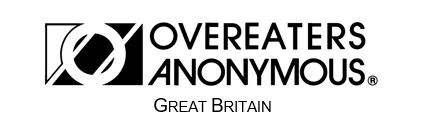 Role – Events Page UpdaterDescription:You will be adding new announcements to the Events page on the OAGB websiteQualifications:To have at least three months of current continuous abstinenceTo have been in OA for at least a yearTo be working the OA steps with a sponsorTo have an understanding of the 12 TraditionsTasks involved:Receive event flyers by email from the events email responder, usually in Word or PDF formatCreate an image file (JPG or PNG) of the flyer by taking a screen shot or using the Snipping ToolUpload the flyer and the image file to the Media Library on the websiteUse an existing template to add the image file and event details to the Events page, and also a link to download the flyerRemove flyers once the events have occurredWorking with:Your main contact on the Board will be the Communications Officer, and you will also work with other volunteers, mainly the Events Email ResponderApproximate time commitment:We usually receive 2-3 flyers a month, and each takes 30-45 minutes to put on the website.Technical requirements:This role requires Internet access, and would need to be done on a laptop/PC rather than a tablet/phone